MØTEPLAN FOR HILLESTAD BYGDEKVINNELAG 2019          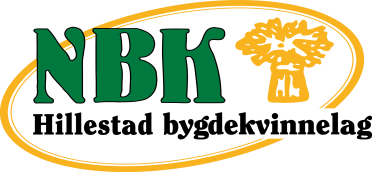 NB! Merk dagen du er vertinne og dagen du har gevinst!                 Oppgaver for «vertinner» på møtene i Bygdestua: Enkel pynting, koke kaffe med og uten koffein. Koke vann til te, og servere enkel kveldsmat. Alle tar med egen kopp. Telysholdere, telys, vaser og servietter i framskapet. Dobbel moccamaster på lageret vårt.                     Avtal med leder om nøkkel, og sett på mer varme dagen i forveien.                                      Det er ønskelig at kaffe/te blir satt fram når møtet begynner.  Og vi kildesorterer.DatoStedVertinneGevinster Ta med 1 gevinst hverJulemøte mandag 07.01m/følge kl 19Julesanger , QuizBygdestuaStyret + festkomite.Snitter og bløtkakePåmelding til AB innen02 .01.19  91520855Anne KristiansenRandi Traet, Mimi VoorenMarion BerganMandag  4. februar kl 19NBK`s Guatemalaprosjekt v/Grethe BrundtlandBer lag i Holmestrand/SandeBygdestuaTurid NæssEllen-M RønningenMay S N EngenLene BråtejordeÅse K GuthusLørdag 16. mars. Kl 15Barnearrangementet – åpent for alle.  Julie Vega Dal. Fjellhall(booket)Egen komite, men trenger flere hjelpere og bakstGi gjerne 1 gevinst + vi trenger klær til Baby Born-dokkaMandag  4. mars kl 19Sunn TradisjonsmatBygdestuaMargunn EinarsenKathrine KlevelandMarianne LøchenMerethe LienPia Slatlem KongstenOnsdag 24. april kl 19Åpent arrangementVårmoter fra Husfliden FjellhallInger Å T BråthenAnne Flannum +festkomite og vevgruppaBerit Solberg, Hanne OnsvågAstrid N HolmenMandag  6. mai kl 19Beredskapshagenv/Rune C Holm, gartnerBygdestuaElse KalagerAnne AuenLaila Sagerøy, Sigrid FossHanne SmithMandag  3. juni kl 19Byttedag. Klær og utstyr for voksne og barnBygdestuaMarit Foss HegleIngeborg SølverudTone NessTrine SteenIngvild S PedersenMandag 26. august  kl 19MarkedsforberedelserBygdestuaTove B UrsinMary-Ann AasenBjørg Kalager, Sigrid LianLene BråtejordeLørdag 7. septemberMarked kl 11-15Reidvin-tunetHbkl, Reidvin-tunet og Mus.for.Vestfold PrivatbanerGi gjerne gevinst til lynloddstandMandag  7. oktober kl 19Bærekraftig emballasje av mat.Kommune-lokalet i SandeSande BygdekvinnelagMandag  4. november kl 19ÅrsmøteÅrsmøte i BygdestuaSissel HagaGro LangsethVevstua har gevinster og loddsalgMandag  2. desember kl 19Adventmøte BygdestuaAstrid TronrudMarit SolbergJorunn Sundby, Tone S NessAstrid N Holmen